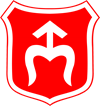 Wniosek do Burmistrza Opoczna o objęcie Patronatu Honorowego nad przedsięwzięciem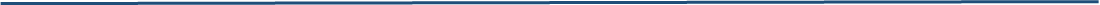 W celu ułatwienia współpracy pomiędzy Urzędem Miejskim w Opocznie, a podmiotami ubiegającymi się o Patronat Honorowy Burmistrza Opoczna, zamieszczamy zasady na jakich wniosek jest rozpatrywany.WARUNKI KONIECZNE DO SPEŁNIENIA PRZEZ WNIOSKODAWCĘ:Wniosku należy złożyć na biurze podawczym Urzędu Miejskiego w Opocznie przy ul. Staromiejskiej 6, minimum 30 dni przed planowanym terminem rozpoczęcia wydarzenia,Logo Gminy Opoczno należy zamieścić we wszelkich materiałach promocyjno-informacyjnych dotyczących wydarzenia (plakaty, ulotki, zaproszenia, stronie www, mediach społecznościowych).Informowanie o wsparciu przez Gminę Opoczno poprzez ustną informację do uczestników przedsięwzięcia oraz w relacjach z wydarzenia, które ukażą się w: telewizji, radiu, prasie, mediach społecznościowych itp.Umieszczenia w eksponowanych miejscach (np. scena, miejsce wręczania nagród, główne wejście) banera, roll – up oraz innych materiałów promocyjnych Gminy Opoczno. Zwrócenie wypożyczonych materiałów promocyjnych gminy (baner, roll-up, itp.) w terminie 2 dni od zakończenia przedsięwzięcia. W terminie 7 dni od zakończenia przedsięwzięcia należy złożyć sprawozdanie z wydarzenia wraz z fotorelacją (max. 5 zdjęć) w biurze Wydziału Promocji i Kultury lub przesłać na adres: promocja@um.opoczno.pl.Objęcie przedsięwzięcia patronatem nie wiąże się ze wsparciem organizacyjnym lub finansowym.Złożenie kompletnego wniosku nie jest jednoznaczne z jego akceptacją. Organizator zostanie poinformowany 
o decyzji burmistrza. Ewentualna odmowa nie wymaga uzasadnienia. W razie pytań prosimy o kontakt telefoniczny z pracownikami Wydziału. Promocji i Kultury pod nr. tel. 44 786 01 39 lub osobiście w biurze wydziału na Placu Kościuszki 16, wejście B. Niewypełnienie zobowiązań związanych z udzieleniem patronatu może skutkować brakiem wyrażenia zgody na patronat w kolejnych przedsięwzięciach.Oświadczam, że akceptuję warunki na jakich przyznawany jest Patronat Honorowy Burmistrza Opoczna 
i zobowiązuję się do ich wypełnienia. ______________________	                                           _____________________________________________Miejscowość, data 						Pieczęć i podpis czytelny wnioskodawcyWyrażam zgodę/nie wyrażam zgody           _________________Burmistrz OpocznaDariusz KosnoDecyzja Burmistrza Opoczna z dnia: _____________     UWAGA: Sprawozdanie z przedsięwzięcia objętego Patronatem Honorowym Burmistrza Opoczna należy złożyć po zakończeniu przedsięwzięcia.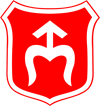 Sprawozdanie z przedsięwzięcia objętego patronatem honorowym Burmistrza Opoczna______________________	                                           _____________________________________________Miejscowość, data 						Pieczęć i podpis czytelny wnioskodawcyWnioskodawca (pełna nazwa, adres, dane kontaktowe)Pełna nazwa wydarzeniaData, godzina, miejsce wydarzeniaZasięg przedsięwzięcia międzynarodowy    ogólnopolski     wojewódzki     lokalnyKrótki opis przedsięwzięcia (cele, do kogo jest kierowane wydarzenie, planowana ilość uczestników, źródła finansowania itp. – maksymalnie 500 znaków) Czy udział w wydarzeniu jest płatny? TAK      NIEZałączniki pismo przewodnie  program przedsięwzięcia  regulamin  inne: Lista współorganizatorów, partnerów Lista patronów medialnychOsoba do kontaktu z Urzędem Miejskim w OpocznieImię, nazwisko: Telefon kontaktowy: Adres e-mail: OrganizatorPełna nazwa wydarzeniaData, godzina, miejsce wydarzeniaKrótka relacja z wydarzenia (max. 500 znaków)Media, w których ukazała się informacja o przedsięwzięciutelewizja: radio: prasa: Internet: inne: Szacunkowa ilość uczestników wydarzenia do 100 osób  do 300 osób  od 500 do 1000 osób  powyżej 1000 osóbIlość załączonych fotografii 
z przedsięwzięcia